به نام ایزد  دانا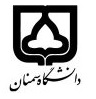                                                           (کاربرگ طرح درس)          تاریخ بهروز رسانی:  09/07/1398        دانشکده    معماری و شهرسازی                                                                                                                                                                                                                                                                                      نیمسال اول سال تحصیلی 99-1398بودجهبندی درسمقطع: کارشناسی تعداد واحد: 1تئوری-1عملیتعداد واحد: 1تئوری-1عملیفارسی: گره سازی و کاربندی (بخش عملی 1واحد)فارسی: گره سازی و کاربندی (بخش عملی 1واحد)نام درسپیشنیازها:پیشنیازها:پیشنیازها:لاتین: Islamic arabesque and karbandiلاتین: Islamic arabesque and karbandiنام درسشماره تلفن اتاق: 31535366شماره تلفن اتاق: 31535366شماره تلفن اتاق: 31535366مدرس: هادی صفامنصوریمدرس: هادی صفامنصوریمدرس: هادی صفامنصوریمنزلگاه اینترنتی: https://hsafamansouri.profile.semnan.ac.ir/#about_meمنزلگاه اینترنتی: https://hsafamansouri.profile.semnan.ac.ir/#about_meمنزلگاه اینترنتی: https://hsafamansouri.profile.semnan.ac.ir/#about_meپست الکترونیکی: h.safamansouri@semnan.ac.irپست الکترونیکی: h.safamansouri@semnan.ac.irپست الکترونیکی: h.safamansouri@semnan.ac.irبرنامه تدریس در هفته و شماره کلاس: روزهای دوشنبه 9-12برنامه تدریس در هفته و شماره کلاس: روزهای دوشنبه 9-12برنامه تدریس در هفته و شماره کلاس: روزهای دوشنبه 9-12برنامه تدریس در هفته و شماره کلاس: روزهای دوشنبه 9-12برنامه تدریس در هفته و شماره کلاس: روزهای دوشنبه 9-12برنامه تدریس در هفته و شماره کلاس: روزهای دوشنبه 9-12اهداف درس: شناخت و درک نظام هندسی نقوش و الگوهای هندسی تشکیل دهنده تزئینات معماریاهداف درس: شناخت و درک نظام هندسی نقوش و الگوهای هندسی تشکیل دهنده تزئینات معماریاهداف درس: شناخت و درک نظام هندسی نقوش و الگوهای هندسی تشکیل دهنده تزئینات معماریاهداف درس: شناخت و درک نظام هندسی نقوش و الگوهای هندسی تشکیل دهنده تزئینات معماریاهداف درس: شناخت و درک نظام هندسی نقوش و الگوهای هندسی تشکیل دهنده تزئینات معماریاهداف درس: شناخت و درک نظام هندسی نقوش و الگوهای هندسی تشکیل دهنده تزئینات معماریامکانات آموزشی مورد نیاز: کاغذ سفیدA4-مدادHB- خطکش- مداد اتود 0.35 و 0.5 و 0.7امکانات آموزشی مورد نیاز: کاغذ سفیدA4-مدادHB- خطکش- مداد اتود 0.35 و 0.5 و 0.7امکانات آموزشی مورد نیاز: کاغذ سفیدA4-مدادHB- خطکش- مداد اتود 0.35 و 0.5 و 0.7امکانات آموزشی مورد نیاز: کاغذ سفیدA4-مدادHB- خطکش- مداد اتود 0.35 و 0.5 و 0.7امکانات آموزشی مورد نیاز: کاغذ سفیدA4-مدادHB- خطکش- مداد اتود 0.35 و 0.5 و 0.7امکانات آموزشی مورد نیاز: کاغذ سفیدA4-مدادHB- خطکش- مداد اتود 0.35 و 0.5 و 0.7امتحان پایان ترمامتحان میانترمارزشیابی مستمرفعالیتهای کلاسی و آموزشینحوه ارزشیابینحوه ارزشیابی10-55درصد نمرهدرصد نمرهکتاب گره و کاربندی، نوشته اصغر شعرباف، انتشارات سبحان نورکتاب هندسه در معماری، نوشته زهره بزرگمهری، انتشارات سبحان نورکتاب گره و کاربندی، نوشته اصغر شعرباف، انتشارات سبحان نورکتاب هندسه در معماری، نوشته زهره بزرگمهری، انتشارات سبحان نورکتاب گره و کاربندی، نوشته اصغر شعرباف، انتشارات سبحان نورکتاب هندسه در معماری، نوشته زهره بزرگمهری، انتشارات سبحان نورکتاب گره و کاربندی، نوشته اصغر شعرباف، انتشارات سبحان نورکتاب هندسه در معماری، نوشته زهره بزرگمهری، انتشارات سبحان نورمنابع و مآخذ درسمنابع و مآخذ درسشرح درس و فعالیتشماره هفته آموزشیبیان تعاریف و ترسیم نقوش هندسی ساده1آشنایی با کاربرد نقوش هندسی ساده در ایجاد گره و کاربندی2آشنایی با انواع آلت و لغت در ساخت گره و ترسیم یک گره ساده3ترسیم انواع گره و درک روش ترسیم و مبانی ساخت هندسی نقوش4"5"6ساخت یک گره ساده با استفاده از تکرار آلت های چوبی7مبانی ایجاد کاربندی و آشنایی با روشهای هندسی ایجاد کاربندی8ترسیم انواع کاربندی در زمینه های مختلف9"10"11ساخت یک کاربندی ساده بصورت فضایی با استفاده از سیم مفتول، فوم ماکت سازی و ...12آشنایی با یزدی بندی و ترسیم یک نمونه13آشنایی با مقرنس و ترسیم یک نمونه14رفع اشکال15و16